Fyll i och skicka denna blankett (2 sidor) till norrbotten@parasport.se senast 5 aprilHjärtligt välkommen önskar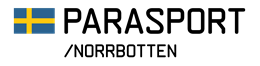 SkolaKommunKontaktpersonE-post till kontaktpersonMobilnummer till kontaktpersonFaktureringsuppgifter: 
Viktigt att de stämmer.

Avgift och lunch kan faktureras. Hur många elever kommer?Namn på innebandylag Namn på innebandylag Vi hinner inte fram kl. 09.40. 
Skriv när ni kommer.
Alt. Ring Lena 070–292 30 49Vi måste åka tidigare än kl. 13.30. 
Meddela det redan nu vid anmälan. Beställning av antal cateringlunch både deltagare och personal: Pris 105 kr/person, beställs vid anmälan.
Avbeställning senast 12 april, därefter full debitering.Uppge förnamn + specialkost för personal Uppge förnamn + specialkost för personalUppge förnamn + specialkost för personalUppge förnamn + specialkost för personalBehöver ni låna lyft? Ja/nej
Ta med eget lyftskynke. Frågor: 
Lena 070-292 30 49
norrbotten@parasport.seÖvrigt ni vill informera om?För- o efternamnFlicka =F
Pojke =PDeltar i Innebandy 
Fotoförbund
(röd markering på nummerlappen)Specialkost